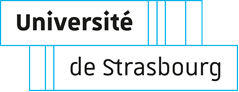 PROCURATION - POWER OF ATTORNEYATTESTATION SUR L’HONNEUR - CERTIFICATE OF HONOUR(A fournir pour toute soutenance de these ou d’HDR  organisée de façon dématérialisée en application de l’arrêté du 27 octobre 2020 relatif au recours à la vidéo-conférence pour la présentation des travaux dans le cadre d’une HDR ou d’une soutenance de thèse)(To be provided for any HDR defense organized in a dematerialised way in application of the decree of October 27, 2020 relating to the use of video-conferencing for the presentation of work in the context of an HDR or a thesis defense)Je soussigné(e) M/Mme - I, the undersigned M/Mrs _____________________________________________________Autorise le président de jury M/Mme - Authorizes the Presiding Officer M/Mme : _________________________A signer seul et en mon nom les documents administratifs liés à la soutenance de M/Mme :To sign alone and on my behalf the administrative documents related to the defense of M/Mme:_________________________________________________________________________________________________________Ayant lieu par visio-conférence le - Taking place by videoconference on : ________________________________Ceci à titre exceptionnel et dérogatoire, suite à mon impossibilité d’assister en présentiel à cette soutenance, en raison __________________________________________________________________________.This was done exceptionally and derogatory, following my inability to attend this defense face-to-face, because of ___________________________________________________________________________________________.Je déclare m’engager à assister par la voie de la video-conférence à cette même soutenance.I declare that I undertake to assist by videoconference to this defense.Pour faire valoir ce que de droit,To assert what is right,Date : Signature :Le document est envoyé par courriel dir-formdoct@unistra.fr avant la soutenance.L’original est transmis par courrier au collège doctoral 46 Bld de la Victoire 67000 STRASBOURG pour y être archivé avec le registre de soutenance.